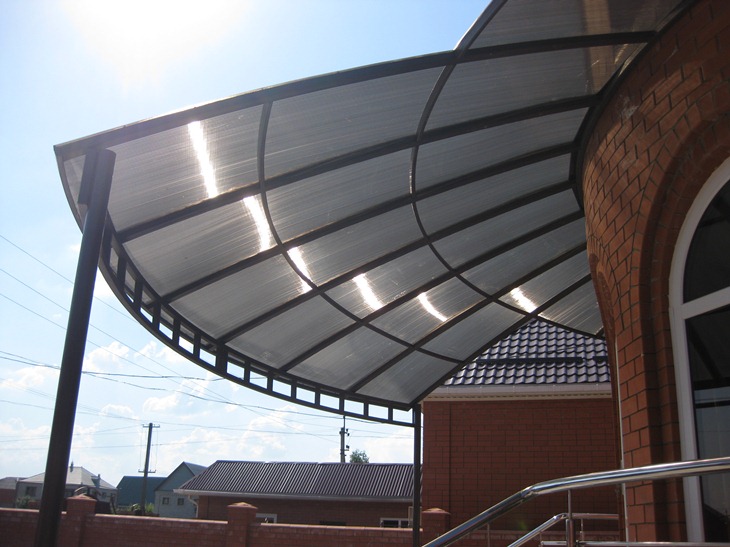 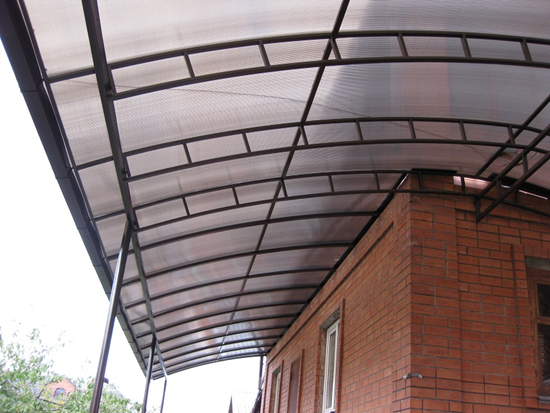        Прайс-лист на строительные услуги ИП Марков_______________________________________________   Навесы  из  сотового  поликарбоната                          от  1600 р./м.кв._________________________________________________________________   Навесы  из  профнастила                                                   от  1500 р./м.кв.__________________________________________________________________________________________________________________________________   Заборы  из  профнастила                                                   от  1400 р./м.п.__________________________________________________________________________________________________________________________________   Заборы  из  сетки рабица                                                   от  700 р./м.кв.__________________________________________________________________________________________________________________________________   Теплицы  на  металлокаркасе  из  СПК                           от  2000 р./м.кв.__________________________________________________________________________________________________________________________________   Гаражи  на  металлокаркасе  из  профнастила          от  3000 р./м.кв.__________________________________________________________________________________________________________________________________   Легкие  пристройки  на  металлокаркасе                     от  3000 р./м.кв.